СКВОРЕЦЬ ВОЛОДИМИР ОЛЕКСІЙОВИЧ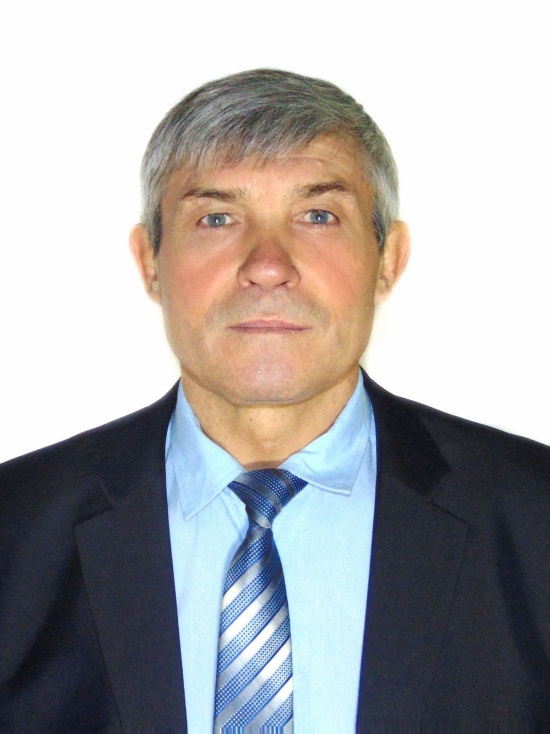 професор кафедри, доктор філософських наук, доцент, завідувач кафедри соціології E-mail: skvorets.v.o@gmail.comСкворець В.О. народився 7 грудня 1959 р. в с. Преображенка Оріхівського району Запорізької області. В 1979 р. закінчив Запорізьке педагогічне училище. В 1984 р. закінчив історичний факультет Дніпропетровського державного університету, отримав диплом за спеціальністю «Історик, викладач історії і суспільствознавства». З 1984 по 2012 р. вчитель історії та правознавства в школах м. Марганця та м. Дніпрорудного. З 2000 р. по 2012 р. тренер шкільного дискусійного клубу «Дебати» в Дніпрорудненській школі «Світоч», один із організаторів дебатного руху школярів в Україні. У 2007 році захистив кандидатську дисертацію на тему «Громадянське суспільство і детермінанти оптимізації його розвитку в Україні» за спеціальністю 09.00.03 – «соціальна філософія і філософія історії». З 2008 р. працював викладачем кафедри соціальної філософії та управління ЗНУ. У 2013 р. захистив докторську дисертацію на тему «Життєустрій народу: соціально-філософський аналіз». У 2014 р. отримав вчене звання доцента. З 2015 р. працює на посаді завідувача кафедри соціології. У травні 2021 р. обраний академіком Європейської академії наук України.Наукова роботаСфера наукових інтересів: дослідження громадянського суспільства, соціальної політики, життєустрою народу, аналітики соціальних процесів, трансформації сучасного українського суспільства, впливу глобалізації на соціальні процеси, східноукраїнського конфлікту, криміналізації суспільства, реалізації освітньої технології «Дебати». Дисципліни«Соціологічна думка в Україні»,«Теорія соціальних змін», «Соціокультурний розвиток людства»,«Соціологія права»,«Кримінальна безпека»,«Методологічні проблеми філософського пізнання»«Методика викладання курсу «Людина і світ»,«Соціальна і гуманітарна політика»,«Апарати державного управління»,«Бюджетна система»,«Економіка соціальної роботи» (в ЕПФК),«Організація і облік соціальних виплат» (в ЕПФК). 